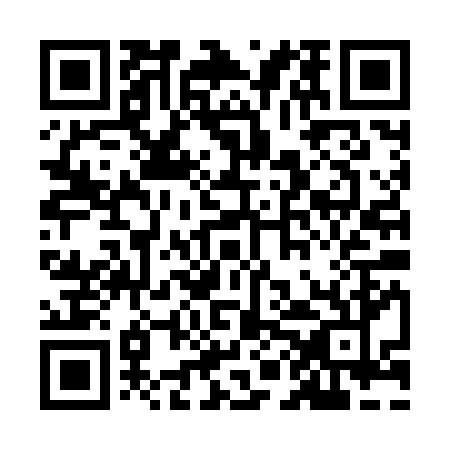 Prayer times for Salt Springville, New York, USAMon 1 Jul 2024 - Wed 31 Jul 2024High Latitude Method: Angle Based RulePrayer Calculation Method: Islamic Society of North AmericaAsar Calculation Method: ShafiPrayer times provided by https://www.salahtimes.comDateDayFajrSunriseDhuhrAsrMaghribIsha1Mon3:385:251:035:078:4110:272Tue3:395:251:035:078:4110:273Wed3:405:261:035:088:4110:264Thu3:415:261:045:088:4110:265Fri3:425:271:045:088:4010:256Sat3:435:281:045:088:4010:257Sun3:445:281:045:088:4010:248Mon3:455:291:045:088:3910:239Tue3:465:301:045:088:3910:2210Wed3:475:301:045:088:3810:2111Thu3:485:311:055:088:3810:2012Fri3:495:321:055:088:3710:2013Sat3:515:331:055:088:3710:1914Sun3:525:341:055:088:3610:1715Mon3:535:341:055:078:3510:1616Tue3:545:351:055:078:3510:1517Wed3:565:361:055:078:3410:1418Thu3:575:371:055:078:3310:1319Fri3:585:381:055:078:3210:1220Sat4:005:391:055:078:3110:1021Sun4:015:401:055:068:3110:0922Mon4:035:411:055:068:3010:0823Tue4:045:421:065:068:2910:0624Wed4:055:431:065:068:2810:0525Thu4:075:441:065:058:2710:0326Fri4:085:451:065:058:2610:0227Sat4:105:461:065:058:2510:0028Sun4:115:471:055:048:249:5929Mon4:135:481:055:048:239:5730Tue4:145:491:055:048:219:5631Wed4:165:501:055:038:209:54